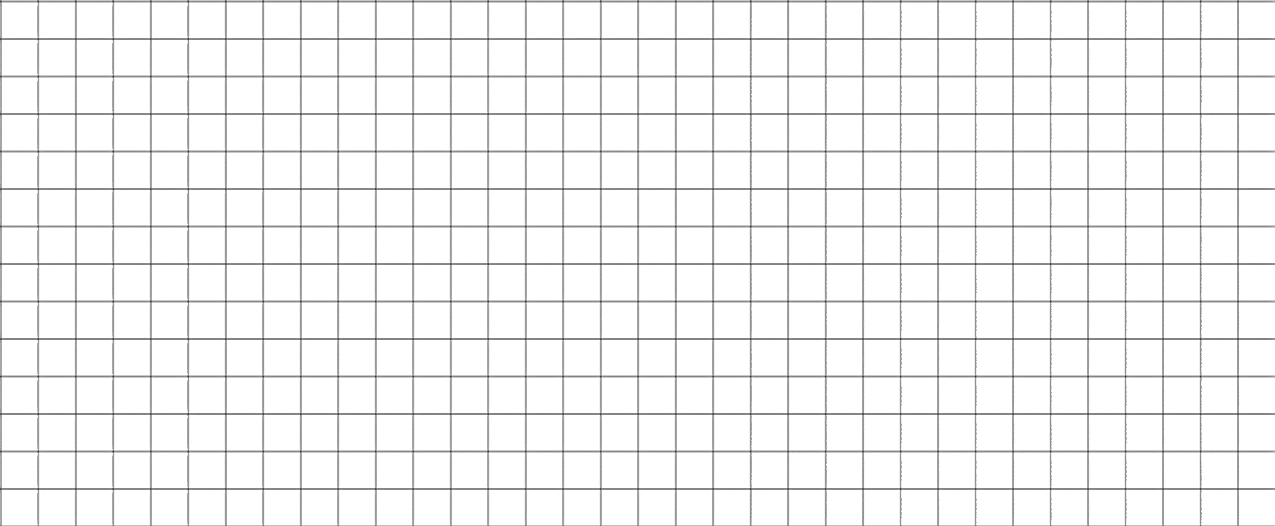 Graph Paper Notebook¼ “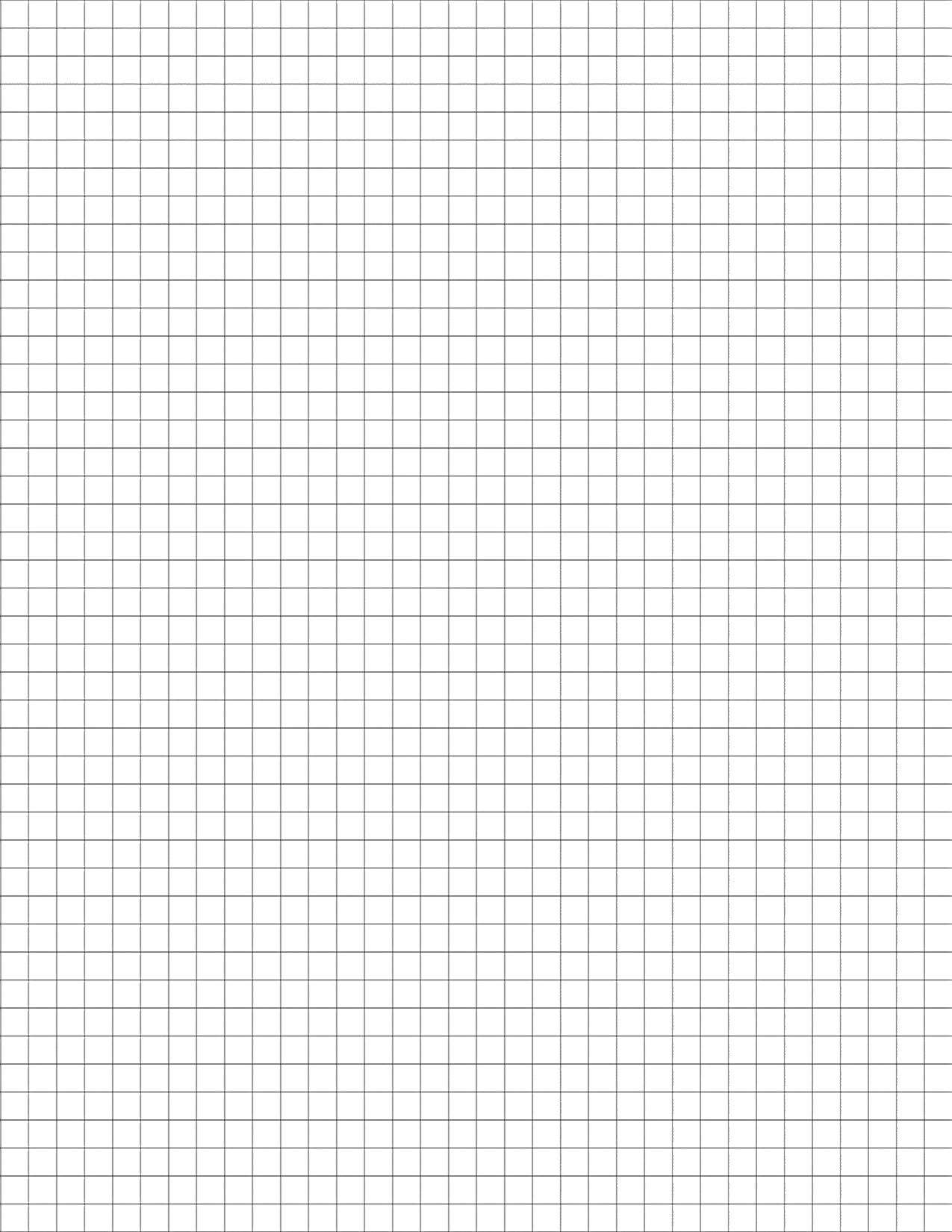 